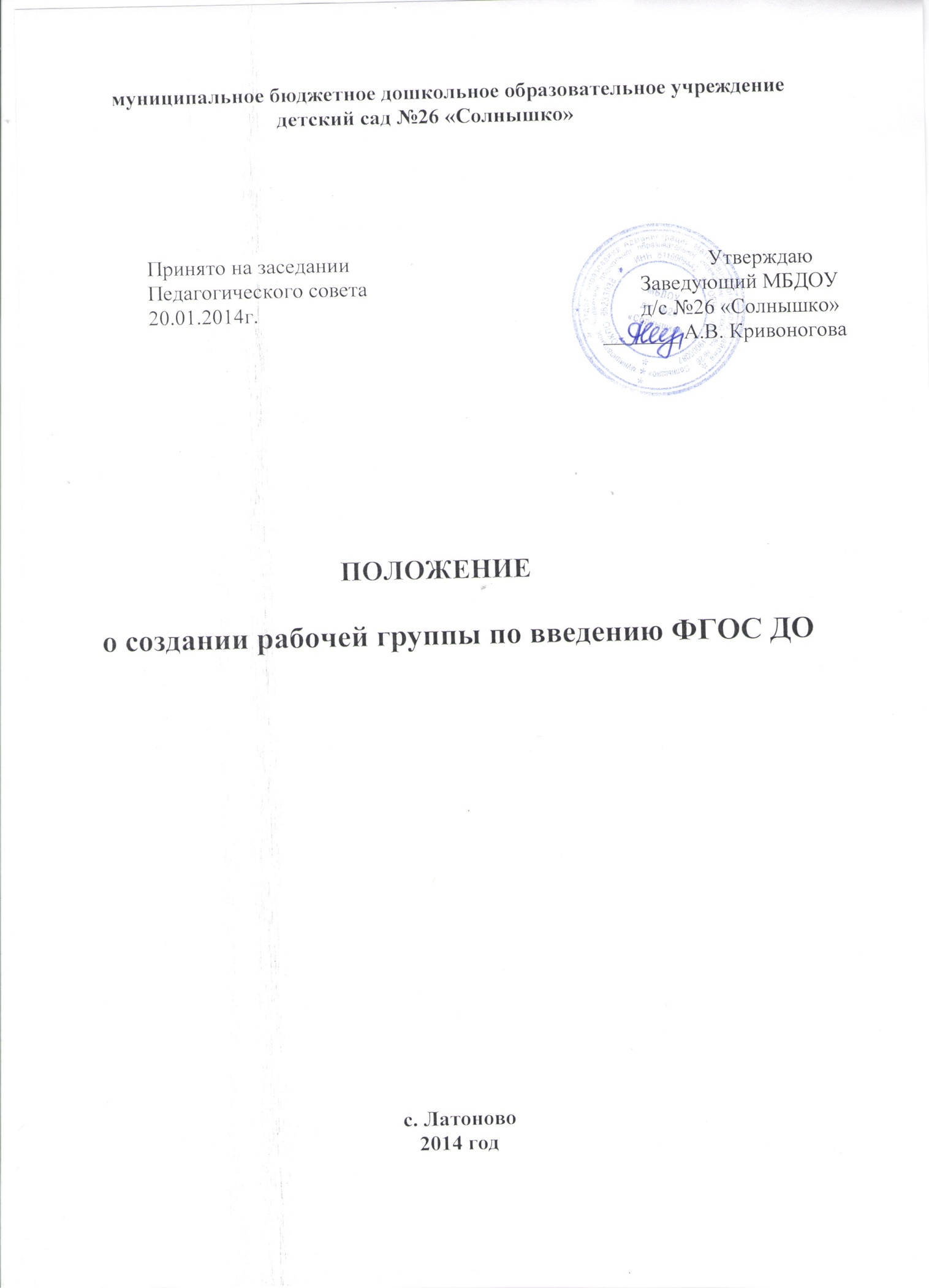 1. Общие положения1.1.Рабочая группа по введению новых ФГОС дошкольного образования (далее – Рабочая группа, ФГОС ДО) создана на период введения новых ФГОС дошкольного образования в целях информационного, консалтингового и научно-методического сопровождения этого процесса.1.2.Рабочая группа в своей деятельности руководствуется  Конституцией Российской Федерации, законами и иными нормативными правовыми актами Российской Федерации, Уставом дошкольного учреждения, а также настоящим Положением. 1.3.Состав Рабочей группы определяется  приказом заведующего детским садом из числа представителей педагогического коллектива, администрации, возглавляет Рабочую группу председатель.2. Задачи Рабочей группы.2.1.Основными задачами Рабочей группы являются:- информационная и научно-методическая поддержка разработки и реализации комплексных и единичных проектов введения новых ФГОС ДО на всех ступенях дошкольного учреждения;- экспертиза единичных проектов введения новых ФГОС ДО на всех ступенях дошкольного учреждения;- экспертиза комплексных проектов введения новых ФГОС ДО на всех ступенях дошкольного учреждения;- утверждение планов-графиков реализации комплексных проектов введения новых ФГОС ДО на всех ступенях дошкольного учреждения;- утверждение результатов экспертизы единичных проектов введения новых ФГОС ДО на всех ступенях дошкольного учреждения;- представление информации о результатах введения новых ФГОС ДО на всех ступенях дошкольного учреждения.- подготовка предложений по стимулированию деятельности педагогов по разработке и реализации  проектов введения новых ФГОС ДО на всех ступенях дошкольного учреждения.3. Функции Рабочей группы.3.1.Рабочая группа в целях выполнения возложенных на нее задач:- изучает  опыт введения новых ФГОС ДО других дошкольных учреждений;- обеспечивает необходимые условия для реализации  проектных технологий при введении новых ФГОС ДО на ступенях дошкольного учреждения;- принимает участие в разрешении конфликтов при введении новых ФГОС;- периодически информирует педагогический совет о ходе и результатах введения новых ФГОС ДО на ступенях дошкольного учреждения;- принимает решения в пределах своей компетенции по рассматриваемым вопросам.4. Порядок работы Рабочей группы.4.1.Рабочая группа является коллегиальным органом. Общее руководство Рабочей группой осуществляет председатель группы. 4.2.Председатель группы:- открывает и ведет заседания группы;- осуществляет подсчет результатов голосования;- подписывает от имени и по поручению группы запросы, письма;- отчитывается перед Педагогическим Советом о работе группы;4.3.Из своего состава на первом заседании Рабочая группа  избирает секретаря. Секретарь ведет протоколы заседаний Рабочей группы, которые подписываются всеми членами группы. Протоколы Рабочей группы сшиваются в соответствии с правилами по делопроизводству и сдаются на хранение. Протоколы группы носят открытый характер и доступны для ознакомления. 4.4.Члены Рабочей группы обязаны:- присутствовать на заседаниях;- голосовать по обсуждаемым вопросам; - исполнять поручения, в соответствии с решениями Рабочей группы. 4.5.Члены Рабочей группы  имеют право:- знакомиться с материалами и документами, поступающими в группу;- участвовать в обсуждении повестки дня, вносить предложения по повестке дня;- в письменном виде высказывать особые мнения; - ставить на голосование предлагаемые ими вопросы. Вопросы, выносимые на голосование, принимаются большинством голосов от численного состава Рабочей группы.По достижению Рабочей группой поставленных перед ней задач, и по окончании ее деятельности, председатель группы сшивает все документы Рабочей группы и сдает их на хранение. 5. Права Рабочей группы.5.1.Рабочая группа имеет право:- вносить на рассмотрение Педагогического совета вопросы, связанные с разработкой и реализацией проекта введения новых ФГОС;- вносить предложения и проекты решений по вопросам, относящимся к ведению Рабочей группы;- требовать от руководителей проектов необходимые справки и документы, относящиеся к деятельности Рабочей группы;- приглашать для принятия участия в работе группы разработчиков проекта;- привлекать иных специалистов для выполнения   отдельных поручений.6. Ответственность Рабочей группы.6.1.Рабочая группа  несет ответственность:-  за объективность  и качество экспертизы комплексных и единичных проектов введения новых ФГОС ДО на всех ступенях дошкольного учреждения в соответствии с разработанными критериями;- за своевременность представления информации Педагогическому совету о результатах введения новых ФГОС ДО на всех ступенях дошкольного учреждения;- за качество и своевременность информационной, консалтинговой  и научно-методической поддержки реализации единичных проектов введения новых ФГОС ДО;- за своевременное выполнение решений Педагогического совета, относящихся к введению новых ФГОС ДО на всех ступенях дошкольного учреждения, планов-графиков реализации комплексных и единичных проектов введения новых ФГОС ДО;- компетентность принимаемых решений.7.Срок действия настоящего Положения – до внесения соответствующих изменений.